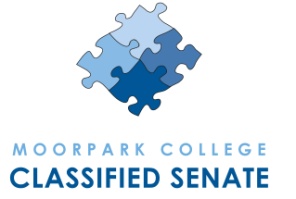 MOORPARK COLLEGE
Classified SenateThe objective of this organization shall be to address the non-bargaining concerns of the classified employees and, in the spirit of participatory governance, work with college management in the development and implementation of college goals and objectives to promote campus community involvement, personal development, and collegiality.AGENDAThursday, May 2, 2013 | 12 – 1 p.m., A138OFFICERSNAMEATTENDSENATORSNAMEATTENDPresidentMaureen RauchfussCommunications / Administration / Fountain HallKathy McDonald-RojasVice PresidentLinda SandersLMC / Physical Science  / Health Science CenterHolly RamseyTreasurerPeggy SpellmanApplied Arts / Campus Center/ CDCMickey AguilarSecretaryKatharine BoydLLR / HSS / TechnologyGilbert DownsFormer PresidentKim WattersGym / M&O/ Academic CenterDiane Costabile GUESTS:Music / EATM / Performing ArtsApril Hunt GUESTS:TOPICACTIONCALL TO ORDER/INTRODUCTIONSACTION ITEMSApproval of Meeting Notes | March 7, 2013 and April 4, 2013PUBLIC FORUM
A limit of five (5) minutes for each speaker will be enforced.REPORTS/ PRESENTATIONSOfficersPresidentVice PresidentTreasurerSecretaryFormer PresidentSenatorsCommunications/Administration/Fountain Hall (Kathy McDonald-Rojas)LMC/Physical Science/Health Science Center(Holly Ramsey)Applied Arts/Campus Center/CDC (Mickey Aguilar)Performing Arts/Music/EATM (April Hunt)LLR/HSS/Technology (Gilbert Downs)Gym/M&O/Academic Center (Diane Costabile)Participatory RepresentativesSEIU (Felicia Torres)Fiscal Planning (Dominga Chavez, Valerie Nicoll, Linda Sanders)Safety/Wellness (Diane Costabile)District Consultation Council (Maureen Rauchfuss)Work GroupsAnnual Staff Holiday Luncheon (Maureen Rauchfuss)Sunshine (Maureen Rauchfuss)Bylaws (VACANT)Fundraising (Allam Elhussini)Scholarship (VACANT)Website (Kim Watters)NEW BUSINESSOfficer ElectionsClassified Employee Recognition Week Lunch on May 22Holiday Luncheon Planning Meeting RescheduleAcademic Senate End of Year Luncheon on May 16ADJOURNMENTHANDOUTSMEETING CALENDAR 12/13First Thursday, Monthly, 12-1 p.m., A-138AGENDA | 5/2/13 – Website and Distributed2012 | 7/5, 8/2, 8/30, 9/6, 10/4, 10/8, 10/22, 10/31, 12/6 (cancelled)MEETING NOTES | 3/7/13  and 4/4/13 – Distributed 2013 | 1/3 (cancelled), 2/7, 3/5, 3/7, 4/4, 5/2, 6/6MONTHLY BUDGET OUTLINE |Today – Distributed 